1 1/2"3/4"-10 UNC, CLASS 2A5/8"26" CLOSED EXPANDING TO 44"28 1/2"3/4" X 18" JAW TO JAW TURNBUCKLE5/8"1 1/2"3/4"-10 UNC, CLASS 2A20" CLOSED EXPANDING TO 32"22 1/2"3/4" X 12" JAW TO JAW TURNBUCKLE5/8"1 1/2"3/4"-10 UNC, CLASS 2A17" CLOSED EXPANDING TO 26"1'-7 1/2"3/4"	 	3/4" X 9" JAW TO JAW TURNBUCKLE1 1/4"PROJECT NAME:JAW TO JAW TURNBUCKLES3/4" CONNECTING LINK5/8"1 1/2"3/4"-10 UNC, CLASS 2ADRAWN DATE:     DRAWN BY:	REV.08/31/21 JACK	0114" CLOSED EXPANDING TO 21"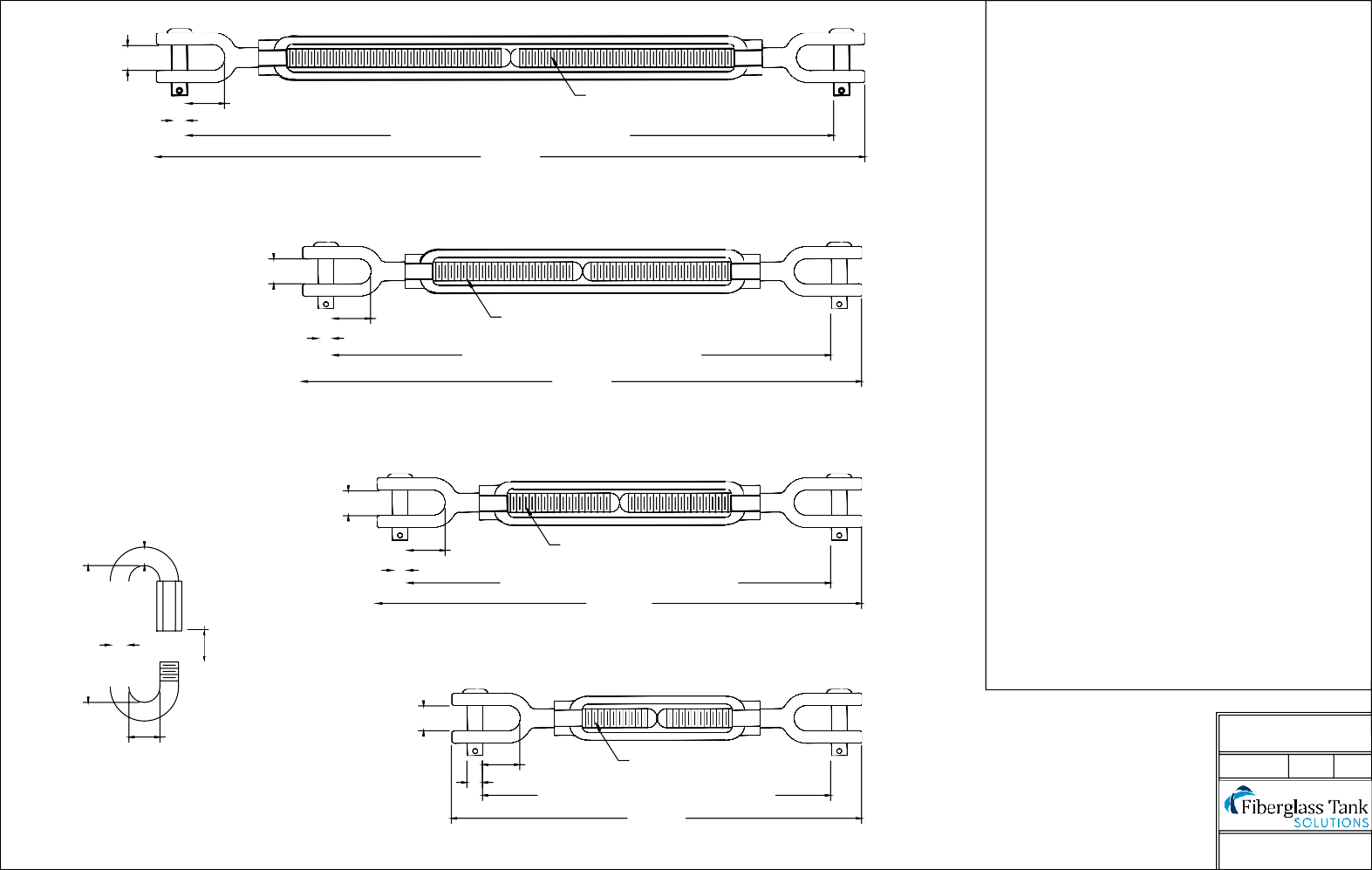 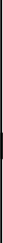 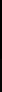 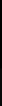 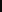 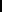 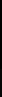 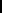 16 1/2"3/4" X 6" JAW TO JAW TURNBUCKLEMailing: P.O. BOX 326, Montreal, MO 65591 MFG: 147 Camdenton Bus. Prk. Dr., Camdenton, MO 65020P: 573-317-9620